個別フォルダーの使用について　令和５・６年度入札参加資格受付【建設工事、測量・建設コンサルタント業務等、物品買入れ等】につきましては、下記において指定する仕様等を満たす個別フォルダーに各種申請書類等を綴った状態で提出してください。※フラットファイル等その他指定外ファイルに綴っての提出は無効とします。記１　指定事項等２　対象とする個別フォルダーの規格等（１）規格（サイズ）Ａ４判（２）寸法縦240（+15：山の高さ）×横311　　次ページ参照のこと。（３）その他参考品：Ａ４－Ｅ・ＦＬ－061ＩＦ、081ＩＦ、082ＩＦ（プラス）、Ａ４－ＩＦ、ＩＦＨ（コクヨ）、Ａ4－ＩＦ－Ｌ、Ｍ（ライオン）※色や寸法、仕様が適合するものであれば、上記のメーカーに限らず対象とします。３　ファイリングに係る注意事項　表面　下図に従い商号名を記入すること。※山部分は何も書かず、折らずに提出すること。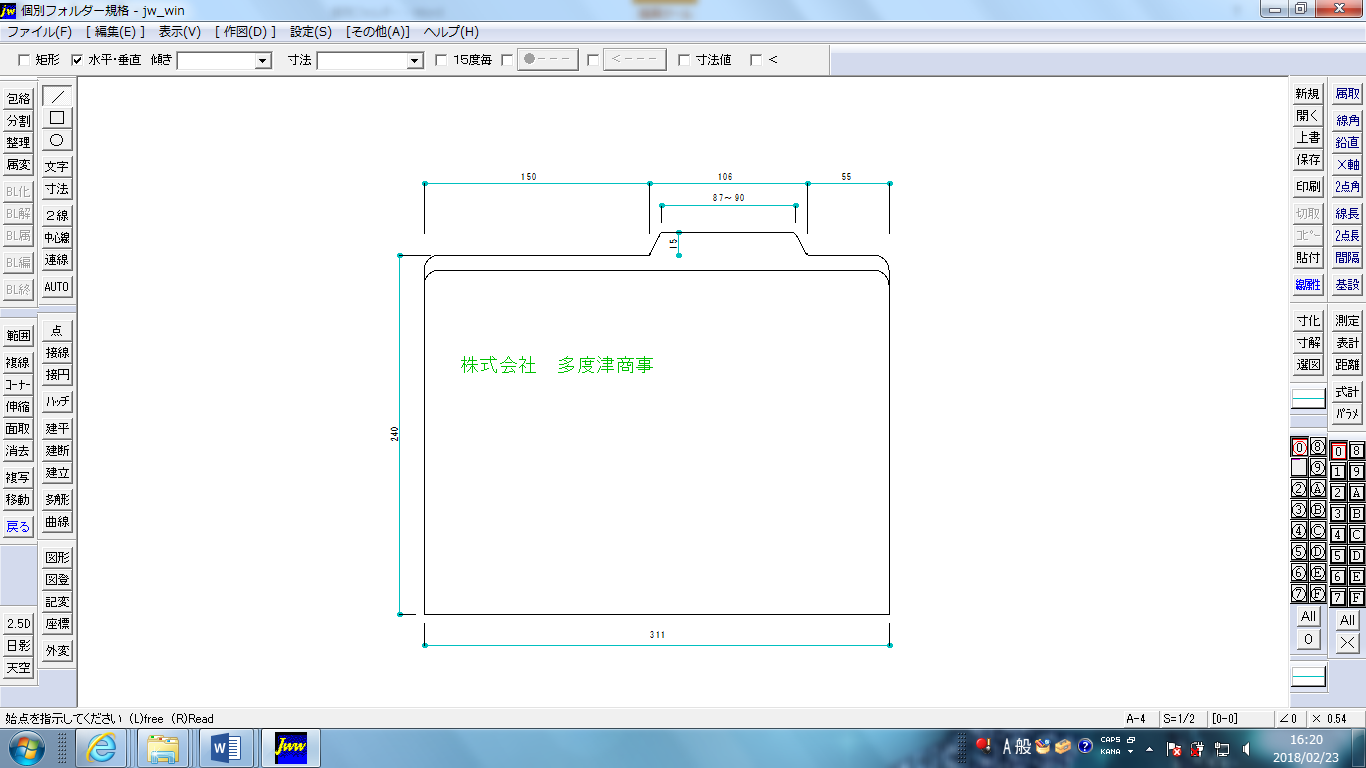 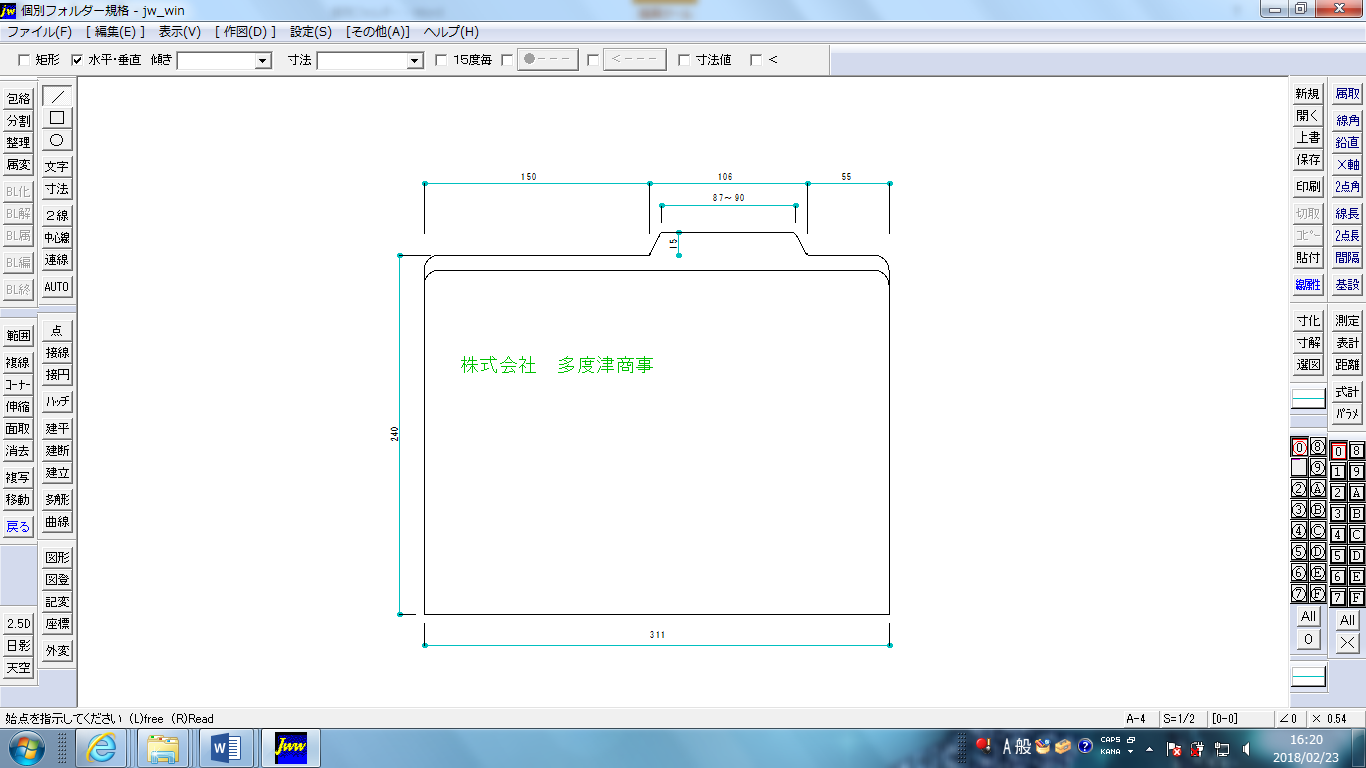 　内面　切り込み部に留め具を通して「受付確認シート」の順序に従い綴ること。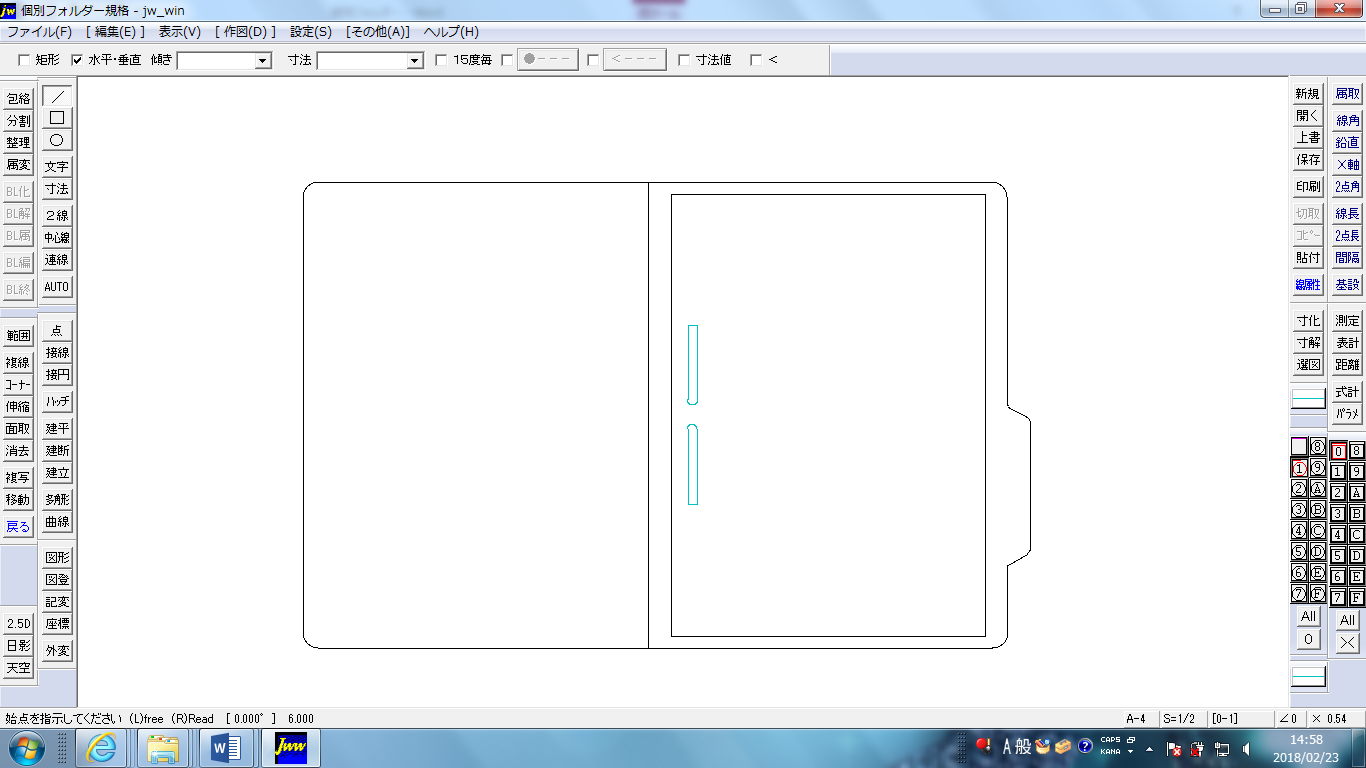 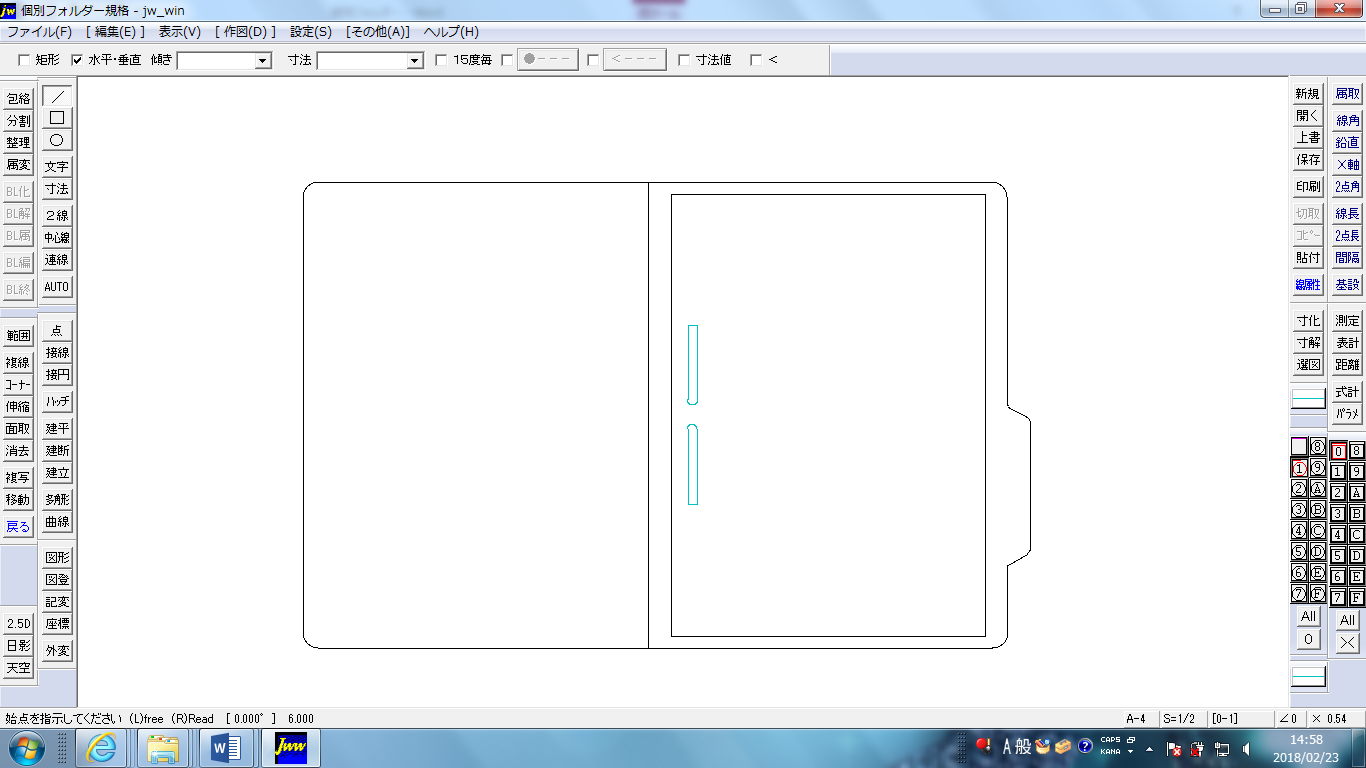 物品買入れ等建設工事測量・建設コンサルタント業務等色●　ピンク●　ブルー●　イエロー共　通　事　項共　通　事　項共　通　事　項共　通　事　項・個別フォルダーは１山タイプのものを使用すること。・個別フォルダーに切り目が入っているもの。・書類を綴る留め具（ファスナー、綴じひも等）については指定なし。・個別フォルダーは１山タイプのものを使用すること。・個別フォルダーに切り目が入っているもの。・書類を綴る留め具（ファスナー、綴じひも等）については指定なし。・個別フォルダーは１山タイプのものを使用すること。・個別フォルダーに切り目が入っているもの。・書類を綴る留め具（ファスナー、綴じひも等）については指定なし。・個別フォルダーは１山タイプのものを使用すること。・個別フォルダーに切り目が入っているもの。・書類を綴る留め具（ファスナー、綴じひも等）については指定なし。